 I. Общие положения.Настоящий коллективный договор заключён между работодателем и работниками и является правовым актом, регулирующим социально-трудовые отношения в МБУДО «Ермаковская СШ «Ланс».Коллективный договор заключён в соответствии с Трудовым  кодексом РФ и иными законодательными и нормативными правовыми актами с целью определения взаимных обязательств работников и работодателя по защите социально-трудовых прав и профессиональных интересов работников МБУДО «Ермаковская СШ «Ланс» и установлению дополнительных социально-экономических, правовых и профессиональных гарантий, льгот и преимуществ для работников, а также по созданию более благоприятных условий труда по сравнению с установленными законами, иными нормативными правовыми актами, отраслевым  тарифным соглашением, региональным и территориальным соглашениями.Сторонами коллективного договора являются:      Работники учреждения, являющиеся членами первичной профсоюзной организации, в лице их представителя –  председателя первичной профсоюзной организации Захарова Е.А.работодатель в лице его представителя – директора МБУДО «Ермаковская СШ «Ланс» Болотько К.В. Работники, не являющиеся членами профсоюза, имеют право уполномочить профсоюз представлять их интересы во взаимоотношениях с работодателем.Действие настоящего коллективного договора распространяется на всех работников учреждения.Стороны договорились, что текст коллективного договора должен быть доведён работодателем до сведения работников в течение 15 дней после его подписания. Профком обязуется разъяснять работникам положения коллективного договора, содействовать его реализации. Коллективный договор сохраняет своё действие в случае изменения наименования учреждения, расторжения трудового договора с руководителем учреждения.При реорганизации (слиянии, присоединении, разделении, выделении, преобразовании) учреждения коллективный договор сохраняет своё действие в течение всего срока реорганизации.При смене формы собственности учреждения коллективный договор сохраняет своё  действие в течение трех месяцев со дня перехода прав собственности.При ликвидации учреждения коллективный договор сохраняет  своё действие в течение всего срока проведения ликвидации.В течение срока действия коллективного договора стороны вправе вносить в него дополнения и изменения на основе взаимной договорённости в порядке, установленном ТК РФ.В течение срока действия коллективного договора ни одна из сторон не вправе прекратить в одностороннем порядке выполнение принятых на себя обязательств.Пересмотр обязательств настоящего договора не может приводить к снижению уровня социально – экономического положения работников учреждения.Все спорные вопросы по толкованию и реализации положений коллективного договора решаются сторонами.Настоящий договор вступает в силу с момента его подписания сторонами.Перечень локальных нормативных актов, при принятии которых работодатель учитывает мнение профкома:правила внутреннего трудового распорядка; положение об оплате труда работников;положение о материальном поощрении сотрудников;план мероприятий по улучшению условий труда и охраны труда;положение о порядке и условиях предоставления педагогическим работникам длительного отпуска сроком до одного года;      1.17 Стороны определяют следующие формы управления учреждением непосредственно работниками и через профком:учёт мнения (по согласованию) совета трудового коллектива;консультации с работодателем по вопросам принятия локальных нормативных актов;получение от работодателя информации по вопросам, непосредственно затрагивающим интересы работников, а также по вопросам, предусмотренным ст.53 ТК РФ и по иным вопросам, предусмотренным в настоящем коллективном договоре;обсуждение с работодателем вопросов о работе учреждения, внесении предложений по её совершенствованию;участие в разработке и принятии коллективного договора;другие формы в соответствии с действующим законодательством.II. Трудовой договорСодержание трудового договора, порядок его заключения, изменения и расторжения определяются в соответствии с ТК РФ, другими законодательными и нормативными правовыми актами, Уставом учреждения и не могут ухудшать положение работников по сравнению с действующим трудовым законодательством, а также отраслевым тарифным, региональным, территориальным соглашениями, настоящим коллективным договором.Трудовой договор заключается с работником в письменной форме в двух экземплярах, каждый из которых подписывается работодателем и работником.	Трудовой договор является основанием для издания приказа о приёме на работу.Трудовой договор с работником, как правило, заключается на неопределённый срок. Срочный трудовой договор может заключаться по инициативе работодателя либо работника только в случаях, предусмотренных ст. 59 ТК РФ либо иными федеральными законами, если трудовые отношения не могут быть установлены на неопределённый срок с учётом характера  предстоящей работы или условий её выполнения.В трудовом договоре оговариваются существенные условия трудового договора, предусмотренные ст. 57 ТК РФ, в том числе объём учебной нагрузки, режим и продолжительность рабочего времени, льготы и компенсации и др.	Условия трудового договора могут быть изменены только по соглашению сторон и в письменной форме (ст. 72 ТК РФ).Объём учебной нагрузки (преподавательской работы) педагогическим работникам по основному месту работы составляет 18 часов (1 ставка). Меньшая, чем одна ставка, нагрузка может устанавливаться  по письменному  заявлению работника. Объём учебной нагрузки педагогического работника по основному месту работы оговаривается  в трудовом договоре  и может быть изменён только на основании действующего законодательства, либо письменного заявления работника.Работодателем может устанавливаться большая, чем одна ставка, нагрузка исходя  из количества из количества часов по учебному плану, программ, обеспеченности кадрами, других конкретных условий в учреждении. Большая, чем одна ставка, нагрузка устанавливается работнику по его письменному заявлению. Эта работа завершается до окончания учебного года и ухода работников в отпуск для определения групп и учебной нагрузки в новом учебном году.	При установлении педагогам, для которых данное учреждение является местом основной работы, учебной нагрузки на новый учебной год, как правило, сохраняется её объём и преемственность преподавания программ. Объём учебной нагрузки, установленный преподавателям в начале учебного года, не может быть уменьшен по инициативе администрации в текущем учебном году, а также при установлении её на следующий учебный год, за исключением случаев уменьшения количества часов по учебным планам и программам, сокращения количества групп. Учебная нагрузка педагогов, находящимся в отпуске по уходу за ребёнком до достижения им возраста трёх лет, устанавливается на общих основаниях и передаётся на этот период для выполнения другими педагогами.Учебная нагрузка на выходные и не рабочие праздничные дни не планируется, за исключением тех случаев, когда учебная нагрузка по расписанию стоит на выходном дне. Уменьшение или увеличение учебной нагрузки педагогам в течение учебного года  по сравнению с учебной нагрузкой, оговорённой в трудовом договоре или приказе руководителя учреждения, возможны только:а)   по взаимному согласию сторон;     б)   по инициативе работодателя в случаях:                                              - уменьшения количества часов по учебным планам и программам, сокращения количества групп;- восстановления на работе педагога ранее выполнявшего эту учебную нагрузку;                -возвращения на работу женщины, прервавшей отпуск по уходу за ребёнком до достижения им возраста трёх лет, или после окончания этого отпуска.	В указанных в подпункте «б» случаях для изменения учебной нагрузки по инициативе работодателя согласие работника не требуется.По инициативе работодателя изменение существенных условий трудового договора допускается, как правило, только на новый учебный год в связи с изменениями организационных или технологических условий труда (изменение количества часов работы по учебному плану, проведение эксперимента, изменение сменности работы учреждения,  а также изменение образовательных программ и т. д.) при продолжении работником работы без изменения его трудовой функции (работы по определённой специальности, квалификации или должности) (ст.74 ТК РФ).   	О введении изменений существенных условий трудового договора работник должен быть уведомлён работодателем в письменной форме не позднее, чем за два месяца (ст.74,162 ТК РФ). При этом работнику обеспечиваются гарантии при изменении учебной нагрузки в течение учебного года, предусмотренные Положением об оплате труда.	Если работник не согласен с продолжением работы в новых условиях, то работодатель обязан в письменной форме предложить ему иную имеющуюся в учреждении работу, соответствующую его квалификации и состоянию здоровья.	Прекращение трудового договора с работником может производиться только по основаниям, предусмотренным ТК РФ (ст. 77 ТК РФ) и иными федеральными законами. III. Профессиональная подготовка, переподготовка и повышение квалификации работников.Стороны пришли к соглашению в том, что: Работодатель определяет необходимость профессиональной подготовки и переподготовки кадров для нужд учреждения.Работодатель с учётом мнения профсоюзного комитета определяет формы профессиональной          подготовки, переподготовки и повышения квалификации работников, перечень необходимых профессий и специальностей на каждый календарный год с учётом перспектив развития учреждения.Работодатель обязуется: Организовывать профессиональную подготовку, переподготовку и повышение квалификации работников. Повышать квалификацию педагогических работников не реже чем один раз в три года.В случае направления работника для повышения квалификации сохранять за ним место работы, среднюю заработную плату по основному месту работы и, если работник направляется для повышения квалификации в другую местность, оплатить ему командировочные расходы (суточные, проезд к месту обучения и обратно) в порядке и размерах, предусмотренных для лиц, направляемых в служебные командировки (ст.187 ТР РФ).Предоставлять гарантии и компенсации работникам, совмещающим работу с успешным обучением в учреждениях высшего, среднего  образования при получении ими образования соответствующего уровня впервые в порядке, предусмотренном ст.173-176 ТК РФ.Предоставлять гарантии и компенсации, предусмотренные ст.173-176 ТК РФ, также работникам, получающим второе профессиональное образование соответствующего уровня в рамках прохождения профессиональной подготовки, переподготовки, повышения квалификации, обучения вторым профессиям только при наличии денежных средств. IV. Высвобождение  работников  и содействие их  трудоустройству.4. Работодатель обязуется:4.1. Уведомлять  профком в письменной форме о сокращении численности или штата работников не позднее, чем за 2 месяца до его начала, а в случаях, которые могут повлечь массовое высвобождение, не позднее, чем за 3 месяца до его начала (ст.82 ТК РФ). Уведомление должно содержать проекты приказов о сокращении численности или штата, список сокращаемых должностей и работников,  перечень вакансий, предполагаемые варианты трудоустройства.    	В случае массового высвобождения работников уведомление должно содержать социально-экономическое обоснование.4.2. Увольнение членов коллектива по инициативе работодателя в связи с ликвидацией учреждения (п.1 ст. 81 ТК РФ) и сокращением численности или штата (п.2 ст.81 ТК РФ) производить с учетом мнения (с предварительного согласия) профсоюза (ст.82 ТК РФ).4.3. Трудоустраивать в первоочередном порядке в счет установленной квоты ранее уволенных или подлежащих увольнению из учреждения инвалидов.4.4.Стороны договорились, что:4.4.1.  Преимущественное право на оставление на работе при сокращении численности или штата при равной производительности труда и квалификации помимо лиц, указанных  в ст.179 ТК РФ,  имеют также: лица предпенсионного возраста (за 2 года до пенсии), проработавшие в учреждении свыше 10 лет; одинокие матери и отцы, воспитывающие детей до 16 лет, родители, воспитывающие детей-инвалидов до 18 лет, матери, находящиеся в декретном отпуске или по уходу за ребёнком до 3-х лет.     4.4.2. Высвобождаемым работникам предоставляются гарантии и компенсации, предусмотренные действующим законодательством при сокращении численности или штата (ст.178, 180 ТК РФ).     4.4.3. Работникам, высвобожденным из учреждения в связи с сокращением численности или штата, гарантируется после увольнения сохранение возможности пользоваться на правах работников учреждения услугами культурных, медицинских, спортивно-оздоровительных, детских дошкольных учреждений (и другие дополнительные гарантии).V.  Рабочее  время и время отдыха.5.Стороны пришли к соглашению о том, что:5.1. Рабочее время работников определяется Правилами внутреннего трудового распорядка  МБУДО «Ермаковская СШ «Ланс»  (ст.91 ТК РФ) (приложение № 1),  учебным расписанием, утверждаемыми работодателем с учетом мнения (по согласованию) профсоюзного комитета, а также условиями трудового договора, должностными инструкциями работников и обязанностями, возлагаемыми на них Уставом учреждения.5.2. Для  руководящих работников, работников из числа административно-хозяйственного, обслуживающего персонала (за исключением женщин, работающих в районах Крайнего Севера и приравненных к ним местностях, а также в сельской местности)  устанавливается нормальная продолжительность рабочего времени, которая не может превышать 40 часов в неделю.5.3. Для педагогических работников учреждения устанавливается сокращенная продолжительность рабочего времени—не более 36 часов в неделю за ставку заработной платы (ст.333 ТК РФ ).    	Конкретная продолжительность рабочего времени педагогических работников устанавливается с учетом норм часов педагогической работы, установленных за ставку заработной платы, объемов учебной нагрузки, выполнения дополнительных обязанностей, возложенных на них правилами внутреннего трудового распорядка и Уставом.5.4. Неполное рабочее время – неполный рабочий день или неполная рабочая неделя устанавливается в следующих  случаях: - по соглашению между работником и работодателем; - по просьбе беременной женщины, одного из  родителей (опекуна, попечителя, законного представителя), имеющего ребенка в возрасте до 14 лет (ребенка-инвалида до 18 лет), а также лица,  осуществляющего уход за больным членом семьи в соответствии с медицинским заключением.    5.5. Составление расписания занятий осуществляется с учетом рационального использования рабочего времени педагога, педагогам по возможности, предусматривается один свободный день в неделю для методической работы и повышения квалификации.5.6. Часы, свободные от проведения занятий, дежурств, участия в мероприятиях, предусмотренных планом  учреждения (заседания педагогического совета, родительские  собрания и т.п.), педагог вправе использовать по своему усмотрению.5.7. Работа в выходные и не рабочие праздничные дни запрещена. Привлечение работников учреждения к работе в выходные и не рабочие праздничные дни допускается только в тех случаях, предусмотренных ст. 113 ТК РФ, с их письменного согласия по письменному распоряжению работодателя. Работа в выходной и не рабочий праздничный день оплачивается не менее, чем  в двойном размере в порядке, предусмотренном ст.153 ТКРФ. По желанию работника ему может  быть предоставлен другой день отдыха.Привлечение работников к работе в выходные и нерабочие праздничные дни производится с их письменного согласия в случае необходимости выполнения заранее непредвиденных работ, от срочного выполнения которых зависит в дальнейшем нормальная работа учреждения.Работа в выходной или нерабочий праздничный день оплачивается не менее чем в двойном размере.По желанию работника, работавшего  в выходной или нерабочий праздничный день.5.8. В случаях, предусмотренных ст.99 ТК РФ, работодатель может привлекать работников к сверхурочным работам только с их письменного согласия с учетом ограничений и гарантий, предусмотренных для работников в возрасте до 18 лет, инвалидов, беременных женщин, женщин, имеющих детей в возрасте до 3 лет.5.9. Привлечение работников учреждения к выполнению работы, не предусмотренной Уставом учреждения, Правилами  внутреннего трудового распорядка учреждения, должностными обязанностями, допускается только по письменному распоряжению работодателя с письменного согласия работника и с дополнительной  оплатой  в порядке, предусмотренном  Положением об оплате труда.5.10. Время осенних, зимних и весенних каникул, а также время летних каникул, не совпадающее с очередным отпуском, является рабочим временем педагогических и других работников учреждения. В  эти периоды педагогические работники привлекаются работодателем к педагогической и организационной работе в пределах времени  не превышающего их учебной  нагрузки до начала каникул. График работы в каникулы утверждается приказом руководителя.5.11. В каникулярное время учебно-вспомогательный  и обслуживающий персонал привлекается к выполнению хозяйственных работ, не требующих специальных знаний (мелкий ремонт, работа на территории, охрана учреждения и др.), в пределах установленного им рабочего времени.5.12. Очередность предоставления оплачиваемых отпусков определяется ежегодно в соответствии с графиком отпусков, утвержденным работодателем  с учетом мнения (по согласованию) профсоюза, не позднее, чем за две недели до наступления календарного года. О времени начала отпуска работник должен быть извещен не позднее, чем за две недели до его начала. Продление, перенесение, разделение и отзыв из него производится с согласия работника в случаях, предусмотренных ст. 124-125 ТК РФ. При наличии финансовых возможностей, а также возможностей обеспечения работой часть отпуска, превышающая 28 календарных дней, по просьбе работника может быть заменена денежной компенсацией (ст. 126 ТК РФ).5.13. Работодатель обязуется:5.13.1.Предоставлять ежегодный дополнительный оплачиваемый отпуск работникам продолжительностью 7 календарных дней: с ненормированным рабочим днем в соответствии со ст.119 ТК РФ (приложение  № 2), в котором устанавливается перечень должностей работников с ненормированным рабочим днем (ст.101 ТК РФ); 5.13.2. Предоставлять работникам отпуск с сохранением заработной платы  в следующих случаях:- при рождении ребенка в семье  - 1   день;- для проводов детей в армию  -  2  дня;- в случае свадьбы работника (детей работника) -  3   дня;- на похороны близких родственников  - 3  дня;- родителям военнослужащих, погибших или умерших вследствие ранения, контузии или увечья, полученных ими при исполнении обязанностей военной службы, либо вследствие заболевания, связанного с прохождением воинской службы - 3  дня;- прохождение вакцинации против и короновирусной инфекции (COVID-19) – 2 дня.5.13.3. Предоставлять педагогическим работникам не реже чем через каждые 10 лет непрерывной преподавательской работы длительный отпуск сроком до одного года без сохранения заработной платы в порядке и на условиях, определяемых учредителем.5.13.4. Создавать, обеспечивать рабочие места работников необходимых для выполнения трудовых обязанностей оборудованием, инструментами и иными средствами.5.14. Общим выходным днем  является воскресенье.  Второй выходной день  при пятидневной рабочей неделе может определяться Правилами  внутреннего трудового распорядка или трудовым договором с работником (ст. 111 ТК РФ).5.15. Время перерыва для отдыха и питания, работы в не рабочие праздничные  дни устанавливаются Правилами внутреннего трудового распорядка. Работодатель обеспечивает педагогическим работникам возможность отдыха в рабочее время, одновременно с обучающимися, в том числе в течение перерывов между занятиями. VI. Оплата и нормирование труда.	6.1. Стороны исходят из того, что оплата труда работников учреждения осуществляется на основе Положения по оплате труда работников МБУДО «Ермаковская СШ «Ланс» (Приложение № 2).	6.2. Ставки заработной платы и должностные оклады педагогических работников устанавливаются  в зависимости от образования, стажа  педагогической работы, квалификационной категории,  присвоенной по результатам аттестации.	6.3. Заработная плата выплачивается работникам каждые полмесяца. За отработанный период с 1 по 15 число заработная плата выплачивается 25 числа текущего месяца, за отработанный период с 16 по 31 число заработная плата выплачивается 10 числа следующего месяца. При совпадении дня выплаты с выходным или нерабочим праздничным днем выплата заработной платы производится накануне этого дня. Оплата отпуска производится не позднее, чем за три дня до его начала.  Стимулирующие выплаты за текущий месяц производятся в начисление за отработанный период с 16 по 31.	6.4. Заработная плата исчисляется  в соответствии  с системой оплаты труда, предусмотренной Положением об оплате труда (приложение № 2) и включает в себя:Оплату труда исходя из ставок заработной платы и должностных окладов;Доплаты за выполнение работ,  связанных с образовательным процессом и не входящих в круг основных обязанностей работника;Стимулирующие выплаты;Выплаты, обусловленные районным регулированием оплаты труда, и процентные надбавки к заработной плате за стаж работы в районах не отнесённых к районам Крайнего Севера и приравненных к ним местностям, но в которых начисляется районный коэффициент и процентная надбавка к заработной плате. (Постановление администрации Красноярского края от 21.02.1992 г. № 311-п и от 13.11.1992 г. № 393-п).Другие выплаты, предусмотренные действующим законодательством, Положением об оплате труда, локальными нормативными актами учреждения.	6.5. Изменение  ставок  заработной платы (должностных окладов) производится:- при увеличении стажа педагогической  работы, стажа работы по специальности – со дня достижения соответствующего стажа, если документы находятся в учреждении, или со дня представления документа о стаже, дающим право на повышение размера ставки (оклада) заработной платы;- при получении образования или восстановлении документов  об образовании – со дня представления соответствующего документа;- при присвоении квалификационной категории - со дня вынесения решения аттестационной комиссией;- при присвоении почетного звания - со дня присвоения;	6.6.Работодатель обязуется: при  нарушении установленного срока выплаты заработной платы, оплаты отпуска, выплат при увольнении и других выплат, причитающихся работнику, в том числе в случае приостановки работы, выплатить эти суммы с уплатой процентов (денежной компенсации) в размере 1/300 действующей в это время ставки рефинансирования ЦБ РФ.	6.7. Ответственность за своевременность и правильность определения размеров и выплаты  заработной платы работникам несет руководитель учреждения.VII. Гарантии компенсации.	7. Стороны договорились, что работодатель:	7.1. Ведёт учёт работников, нуждающихся в улучшении жилищных условий.	7.2. Ходатайствует перед органом местного самоуправления о предоставлении жилья нуждающимся работникам и выделении ссуд на его приобретение (строительство), о предоставлении льгот на коммунальные услуги.	7.3. Обеспечивает работникам возможность бесплатного пользования библиотечными фондами и учреждениями культуры в образовательных целях.	7.4. Работодатель возмещает расходы на выплату суточных в размере 500 рублей за каждый день нахождения в служебной командировке.VIII. Охрана труда и здоровья.	8. Работодатель обязуется:	8.1. Обеспечить право работников учреждения на здоровые и безопасные условия труда, внедрение современных средств безопасности труда, противопожарной безопасности, предупреждающих производственный травматизм, и возникновение профессиональных заболеваний работников (ст.212 ТК РФ). Для реализации этого права реализуется План организационно-технических мероприятий по улучшению условий и охраны труда работников Муниципального бюджетного учреждения дополнительного образования «Ермаковская СШ «Ланс» (приложение № 4) с определением в нём  организационных и технических мероприятий  по охране и безопасности труда, сроков их выполнения, ответственных должностных лиц.	8.2. Предусмотреть на мероприятия по охране труда средства в размере 0,2% от суммы бюджетных затрат на финансирование деятельности образовательного учреждения.	8.3. Провести в учреждении аттестацию всех рабочих мест и по её результатам осуществлять работу по охране и безопасности труда в порядке и сроки, установленные с учётом мнения (по согласованию) профсоюза. В состав аттестационной комиссии в обязательном порядке включать членов профсоюза.	8.4. Проводить со всеми поступающими на работу, а также переведёнными на другую работу работниками учреждения обучение и инструктаж по охране труда, сохранности жизни и здоровья детей, безопасным методам, приёмам выполнения работ, противопожарной безопасности, оказанию первой медицинской  помощи пострадавшим.	Организовывать обучение и  проверку знаний работников учреждения по охране труда и по программе проведения первичного противопожарного инструктажа сотрудников Муниципального бюджетного учреждения дополнительного образования «Ермаковская СШ «Ланс» не реже двух раз в год.	8.5. Обеспечивать наличие нормативных и справочных материалов по охране труда, правил, инструкций, инструкции о мерах пожарной безопасности в здании образовательного учреждения и на прилегающей территории. журналов инструктажа и других материалов за счёт учреждения.	8.6. Обеспечивать работников специальной одеждой, обувью и другими средствами индивидуальной защиты, а также моющими и обезвреживающими средствами в соответствии с отраслевыми нормами и утверждёнными перечнями профессий и должностей при наличии таких должностей в штатном расписании учреждения.	8.9. Сохранять место работы (должность) и средний заработок за работниками учреждения на время приостановления работ органами государственного надзора и контроля за соблюдением трудового законодательства вследствие нарушения требований охраны труда не по вине работника (ст.220 ТК РФ).	8.10. Проводить своевременное расследование несчастных случаев на производстве в соответствии с действующим законодательством и вести их учёт.	8.11. В случае отказа работника от работы при возникновении опасности для его жизни и здоровья вследствие невыполнения  работодателем нормативных требований по охране труда, предоставить работнику другую работу на время устранения такой опасности либо оплатить возникший по этой причине простой в размере среднего заработка.	8.12. Обеспечивать гарантии и льготы работникам, занятым на тяжёлых работах и работах с вредными  условиями труда.	8.13. Разработать и утвердить инструкции по охране труда и программы проведения  первичного противопожарного инструктажа на каждое рабочее место с учётом мнения (по согласованию) профкома (ст.212 ТК РФ).	8.14. Создать в учреждении комиссию по охране труда, в состав которой на паритетной основе должны входить члены профкома.	8.16. Осуществлять совместно с членами профкома контроль за состоянием  условий и охраны труда, выполнением соглашения по охране труда.	8.17. Оказывать содействие техническим  инспекторам труда Профсоюза работников народного образования и науки РФ, членам комиссий по охране труда, уполномоченным (доверенным лицам) по охране труда в проведении контроля за состоянием охраны труда в учреждении. В случае выявления ими нарушения прав работников на здоровые и безопасные условия труда принимать меры к их устранению.	8.18. Обеспечить прохождение бесплатных предварительных и периодических медицинских осмотров (обследований) работников, а также внеочередных медицинских осмотров (обследований) работников по их просьбам в соответствии с медицинским заключением с сохранением за ним места работы (должности) и среднего заработка.	8.19. Вести учёт средств социального страхования на организацию лечения и отдых работников и их детей.	8.20. По решению комиссии  по социальному страхованию приобретать путёвки на лечение и отдых.IX. Гарантии профсоюзной деятельности.	9. Стороны договорились о том, что:	9.1. Не допускается ограничение гарантированных законом социально – трудовых и иных прав и свобод, принуждение, увольнение или иная форма воздействия в отношении любого работника в связи с его членством в профсоюзе или деятельностью в  профсоюзе.	9.2. Члены профсоюза осуществляют в установленном порядке контроль за соблюдением трудового законодательства и иных нормативных правовых актов, содержащих нормы трудового права (ст. 370 ТК РФ).	9.3. Работодатель принимает решения с учётом мнения (по согласованию) профкома, предусмотренных законодательством и настоящим коллективным договором.9.4. Выборный орган первичной профсоюзной организации принимает обязательное участие в рассмотрении вопросов, связанных с расторжением трудового договора по инициативе работодателя. При принятии решения о сокращении численности или штата работников организации и возможном расторжении трудовых договоров с работниками в соответствии с пунктом 2 части первой статьи 81 настоящего Кодекса работодатель обязан в письменной форме сообщить об этом выборному органу первичной профсоюзной организации не позднее чем за два месяца до начала проведения соответствующих мероприятий, а в случае, если решение о сокращении численности или штата работников может привести к массовому увольнению работников - не позднее чем за три месяца до начала проведения соответствующих мероприятий. Критерии массового увольнения определяются в отраслевых и (или) территориальных соглашениях.Увольнение работников, являющихся членами профсоюза, по основаниям, предусмотренным пунктами 2, 3 или 5 части первой статьи 81 настоящего Кодекса производится с учетом мотивированного мнения выборного органа первичной профсоюзной организации в соответствии со статьей 373 настоящего Кодекса. При проведении аттестации, которая может послужить основанием для увольнения работников в соответствии с пунктом 3 части первой статьи 81 настоящего Кодекса, в состав аттестационной комиссии в обязательном порядке включается представитель выборного органа соответствующей первичной профсоюзной организации (в ред. Федерального закона от 30.06.2006 N 90-ФЗ).	9.5. Работодатель предоставляет профкому необходимую информацию по любым вопросам труда и социально-экономического развития учреждения.	9.6. Члены профкома включаются в состав комиссий учреждения по тарификации, аттестации педагогических работников, аттестации рабочих мест, охране труда, социальному страхованию и других.	9.7. Работодатель с учётом мнения (по согласованию) профкома рассматривает следующие вопросы:- расторжение трудового договора с работниками, являющимися членами профсоюза, по инициативе работодателя (ст. 82, 373 ТК РФ);- привлечение к сверхурочным работам (ст.99 ТК РФ);- разделение рабочего времени на части (ст. 105 ТК РФ);- запрещение работы в выходные и не рабочие праздничные дни (ст.113 ТК РФ);- очерёдность предоставления отпусков (ст.123 ТК РФ);- установление заработной платы (ст.135 ТК РФ);- применение систем нормирования труда (ст.159 ТК РФ);- массовые увольнения (ст.180 ТК РФ);- установление перечня должностей работников с ненормированным рабочим днём (ст.101 ТК РФ);- утверждение Правил внутреннего трудового распорядка (ст. 190 ТК РФ);- создание комиссий по охране труда (ст.218 ТК РФ);- составление графиков сменности (ст.103ТК РФ);- утверждение формы расчётного листка (ст. 136 ТК РФ);- установление размеров повышенной заработной платы за вредные и (или) опасные и иные особые условия труда (ст.. 147 ТК РФ);- размеры повышения заработной платы в ночное время (ст. 154 ТК РФ);- применение и снятие дисциплинарного взыскания до истечения 1 года со дня его применения (ст. 193, 194, ТК РФ);- определение форм профессиональной подготовки, переподготовки и повышения квалификации работников, перечень необходимых профессий  и специальностей;- установление сроков выплаты заработной платы работникам (ст. 136 ТК РФ) и другие вопросы, предусмотренные законодательством Российской Федерации.X. Обязательства профкома.Профком обязуется:Представлять и защищать права и интересы работников учреждения по социально – трудовым вопросам в соответствии с Федеральным законом «О профессиональных союзах, их правах и гарантиях деятельности» и ТК РФ.Представлять во взаимоотношениях с работодателем интересы работников, не являющихся членами профсоюза, в случае,  если они уполномочили профком представлять их интересы.Осуществлять контроль за соблюдением работодателем и его представителями трудового законодательства и иных нормативных актов, содержащих нормы трудового права.Осуществлять контроль за правильностью расходования фонда заработной платы, фонда экономии заработной платы, внебюджетного фонда и иных фондов учреждения.Осуществлять контроль за правильностью ведения и хранения трудовых книжек работников, за своевременностью внесения в них записей, в том числе при присвоении квалификационных категорий по результатам аттестации работников.Совместно с работодателем и работниками разрабатывать меры по защите персональных данных работников (ст.86 ТТК РФ).Направлять учредителю учреждения заявление о нарушении руководителем учреждения, его заместителями законов и иных нормативных актов о труде, условий коллективного договора, соглашения с требованием о применении мер дисциплинарного взыскания вплоть до увольнения (ст.195 ТК РФ).Представлять и защищать трудовые права работников учреждения в комиссии по трудовым спорам, в суде.Осуществлять совместно с комиссией по социальному страхованию, контроль за своевременным назначением и выплатой работникам пособий по обязательному социальному страхованию.Участвовать в работе комиссии по социальному страхованию совместно с райкомом профсоюза по летнему оздоровлению детей работников учреждения и обеспечению их новогодними подарками.Совместно с комиссией по социальному страхованию вести учёт нуждающихся в   санаторно - курортном лечении, своевременно направлять заявки в райком профсоюза.Осуществлять общественный контроль за своевременным и полным перечислением страховых платежей в фонд обязательного медицинского страхования.Осуществлять контроль за правильностью и своевременностью предоставления работникам отпусков и их оплаты.Участвовать в работе комиссий учреждения по тарификации, аттестации педагогических работников, аттестации рабочих мест, охране труда и др.Совместно с работодателем обеспечивать регистрацию работников в системе персонифицированного учёта в системе государственного пенсионного страхования. Контролировать своевременность представления работодателем в пенсионные органы достоверных сведений о заработке и страховых взносах работников.Осуществлять культурно- массовую и физкультурно-оздоровительную работу в учреждении.XI. Контроль за выполнением коллективного договора.Ответственность сторон.	11.Стороны договорились, что:	11.1. Работодатель направляет коллективный договор в течение 7 дней со дня его подписания на уведомительную регистрацию в соответствующий орган по труду.	11.2. Совместно разрабатывают план мероприятий по выполнению настоящего коллективного договора.	11.3. Осуществляют контроль за реализацией плана мероприятий по выполнению коллективного договора и его положений и отчитываются о результатах контроля на общем собрании работников два раза в год.	11.4. Рассматривают в 10-дневный срок все возникающие в период деятельности коллективного договора разногласия и конфликты, связанные с его выполнением.	11.5. Соблюдают установленный законодательством  порядок разрешения индивидуальных и коллективных трудовых споров, используют все возможности для устранения причин, которые могут повлечь возникновение конфликтов, с целью предупреждения использования работниками крайней меры их разрешения - забастовки.	11.6. В случае нарушения или невыполнения обязательств коллективного договора  виновная сторона или виновные лица несут ответственность в порядке, предусмотренном законодательством.	11.7. Настоящий договор действует в течение трёх лет со дня подписания.	11.8. Переговоры по заключению нового коллективного договора будут начаты за  месяц до окончания срока действия настоящего договора. Пожарная безопасность.Работодатель обязуется:При приёме на работу сотрудника ознакомить с Инструкцией о мерах пожарной безопасности в здании и на прилегающей территории.Провести вводный инструктаж по программе вводного инструктажа,  согласованной с районной инспекцией по пожарному надзору.Провести первичный инструктаж по программе первичного инструктажа,  согласованной с районной инспекцией по пожарному надзору.Повторный противопожарный инструктаж проводится в установленные сроки и регистрируются в журнале учета противопожарного инструктажа. Ознакомить сотрудника с приказом директора о запрете курения в здании ОУ и на прилегающей территории. Работник обязуется:Выполнять меры пожарной безопасности Лица, виновные в нарушении  мер пожарной безопасности, несут дисциплинарную, административную, уголовную и иную ответственность в соответствии с действующим законодательством. 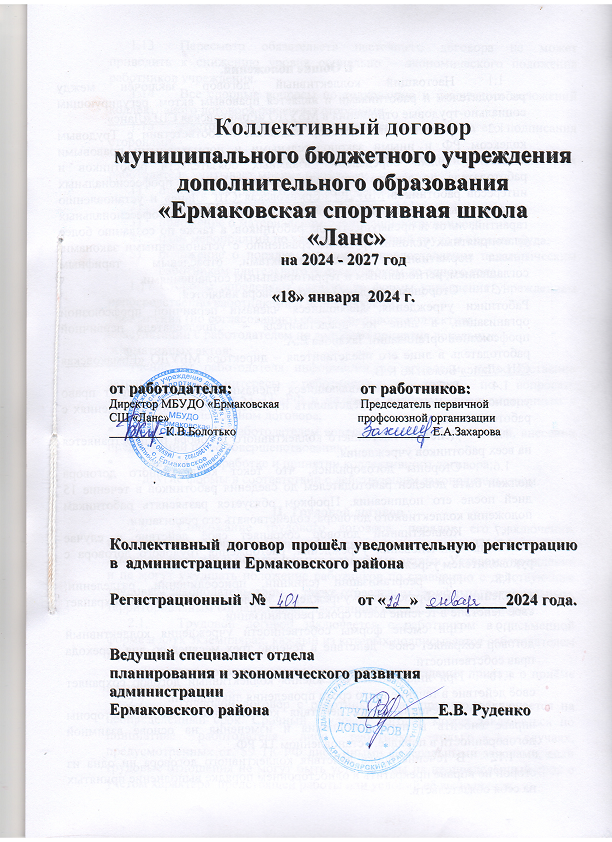 